3) Переходим к произнесению согласных звуков, которые имеют определённый смысл. 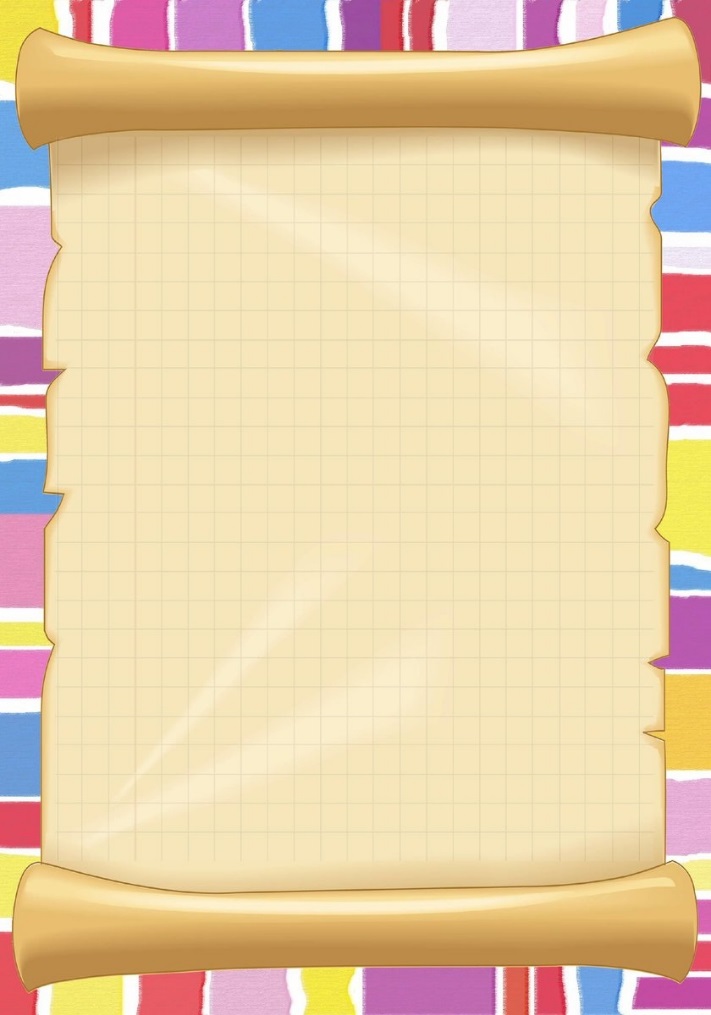 Чайник кипит: «П-п-п!». Давай попыхтим также. Качаем колесо: «С-с-с». Руками показываем, как работаем насосом. Деревья шумят: «Ш-ш-ш». Поднимаем руки, качаем ими из одной стороны в другую. Показываем пилу (картинку или игрушку): «Сь-сь-сь». Выполняем движения вперѐд-назад ребром ладони или игрушечной пилой. Поѐт комар: «З-з-з». Указательным пальцем рисуем в воздухе круги. Поѐт жук: «Ж-ж-ж». Можно предложить посоревноваться с крохой, чей жук дольше пожужжит. Греем ручки: «Х-х-х». Показываем, как дышать на руки. - Ёжик фыркает: «Ф-ф-ф». Предлагаем пофыркать, как ѐжики.  4) Далее – звукоподражательные слоги и слова.  Подражание голосам животных (самая любимая тема у всех детей):  собака – гав, коза – ме-е, лягушка – ква, кукушка – ку-ку, мышка – пи-пи и т.д. Произнесение междометий: мяч упал – ах, чашка разбилась – ох, папа делает зарядку – ух! Подражание бытовым шумам:  часы тикают – тик-так, вода капает – кап-кап, малыш топает – топ-топ, ножницы режут – чик-чик и т.д. Подражание транспортным шумам:  машина – би-би, поезд – ту-ту, паровоз – чух-чух и т.д. Подражание музыкальным звукам:  песенка – ля-ля-ля, колокольчик – динь-динь, барабан – бом-бом, дудочка – ду-ду и т.д. Работая над звукоподражаниями, родителям необходимо помнить: Разучивать звукоподражания необходимо в игре. Использовать картинки или игрушки. Артикуляция должна быть чѐткой, ребѐнок должен видеть движения органов артикуляции взрослого. Речь взрослого должна быть правильной и эмоциональной. Слова и фразы нужно произносить неоднократно. Закрепляем изученные звуки во время прогулки на улице. Видим кошку, напоминаем: «Мяу», поехала машина, напоминаем «Би-би». Также закрепляем при чтении книг и рассматривании иллюстраций к ним.  